I - ÖĞRENCİ BİLGİLERİI - ÖĞRENCİ BİLGİLERİTC Kimlik NoAd SoyadE- postaÖğrenci NoAnabilim DalıProgram AdıTez Başlığı (Türkçe)Tez Başlığı (İngilizce) Tez Savunma Sınav TarihiDanışmanı olduğum bilgileri yukarıda verilen öğrencinin tezi tarafımdan incelenmiştir. Tezin Lisansüstü Eğitim Öğretim Yönetmeliği ile Süleyman Demirel Üniversitesi Sosyal Bilimler Enstitüsü Lisansüstü Tez Yazım Kurallarına uygun olduğunu onaylarım. Söz konusu tez çalışmasının PDF formatındaki ciltlenmiş aslının aynı tez ve özet (Türkçe ve İngilizce) sayfaları ekteki kompakt diskte bulunmaktadır.Gereğini bilgilerinize arz ederim.           	                                                                                                                                                           Tarih:											              Danışman:                                                                                                                                                                          İmza:Danışmanı olduğum bilgileri yukarıda verilen öğrencinin tezi tarafımdan incelenmiştir. Tezin Lisansüstü Eğitim Öğretim Yönetmeliği ile Süleyman Demirel Üniversitesi Sosyal Bilimler Enstitüsü Lisansüstü Tez Yazım Kurallarına uygun olduğunu onaylarım. Söz konusu tez çalışmasının PDF formatındaki ciltlenmiş aslının aynı tez ve özet (Türkçe ve İngilizce) sayfaları ekteki kompakt diskte bulunmaktadır.Gereğini bilgilerinize arz ederim.           	                                                                                                                                                           Tarih:											              Danışman:                                                                                                                                                                          İmza:EKLEREKLER1) Koruma Kapaklı CD (3 Adet) (Tez Savunma Sınav Tutanağı Hariç)2) Tez Veri Girişi ve Yayımlama İzin Formu (2 Adet)3) Tez Savunma Sınav Tutanağı (1 Adet)4) Tez Teslimi Kontrol Formu (1 Adet)5) Tezlerin Çoğaltılması ve Yayımı İçin İzin Belgesi (2 Adet)6) Yemin Metni (1 Adet)7) Tez Çalışması Orijinallik Raporu Beyan Belgesi (1 Adet)8) İlişik Kesme Formu (1 Adet)9) Öğrenci Kimlik Kartı   10) Yayın Proje ve Sergi Koşullarını Sağladığını Gösterir Belge (04.02.2019 tarihinden sonra kayıtlı tezli yüksek lisans öğrenciler için)* 2011 Yönetmeliğine Tabi Olan Doktora Öğrencileri İçin Doktora Tezinden Türetilen Makale yada Yayınlanacağına Dair Kabul Yazısı11) Ciltlenmiş Tez (1 Adet)                                                                                                                                                  1) Koruma Kapaklı CD (3 Adet) (Tez Savunma Sınav Tutanağı Hariç)2) Tez Veri Girişi ve Yayımlama İzin Formu (2 Adet)3) Tez Savunma Sınav Tutanağı (1 Adet)4) Tez Teslimi Kontrol Formu (1 Adet)5) Tezlerin Çoğaltılması ve Yayımı İçin İzin Belgesi (2 Adet)6) Yemin Metni (1 Adet)7) Tez Çalışması Orijinallik Raporu Beyan Belgesi (1 Adet)8) İlişik Kesme Formu (1 Adet)9) Öğrenci Kimlik Kartı   10) Yayın Proje ve Sergi Koşullarını Sağladığını Gösterir Belge (04.02.2019 tarihinden sonra kayıtlı tezli yüksek lisans öğrenciler için)* 2011 Yönetmeliğine Tabi Olan Doktora Öğrencileri İçin Doktora Tezinden Türetilen Makale yada Yayınlanacağına Dair Kabul Yazısı11) Ciltlenmiş Tez (1 Adet)                                                                                                                                                  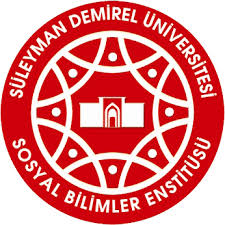 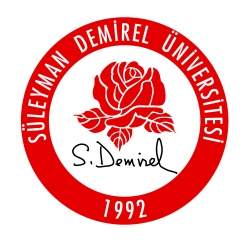 